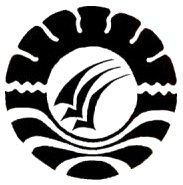 SKRIPSIPENERAPAN BIMBINGAN KELOMPOK PENDEKATAN AGAMA MELALUI METODE TARBIYAH ISLAMIYAH UNTUK  MENINGKATKAN RESPEK SISWA TERHADAP ORANG LAIN  DI SMK FARMASI YAMASI MAKASSARSALMIANIJURUSAN PSIKOLOGI PENDIDIKAN DAN BIMBINGANFAKULTAS ILMU PENDIDIKANUNIVERSITAS NEGERI MAKASSAR2017